

1 день  Прилет  в Тбилиси Встреча в аэропорту  Тбилиси с табличкой “TRAVEL BEE” . Трансфер в отель . Свободное время побродить по Тбилиси. 
За дополнительную плату 20$ вы сможете насладиться ужином с блюдами грузинской кухни и развлекательной программой . 

2 день   Кахетия+ дегустация вина + мк  грузинского хлеба- пури+ мк по хачапури 
Если вы не были в Кахетии, то не были в Грузии! Приглашаем вас посетить восточную часть Грузии – родину вина и гостеприимства. Данный тур является воистину гастрономическим. В первой части тура мы посетим женский монастырский комплекс в Бодбе, где захоронена сама святая Нино, благодаря которой было принято христианство в Грузии. Затем вас ждет увлекательная прогулка по городу любви Сигнаги (что в переводе означает «убежище»), где когда-то великий художник Пиросмани влюблялся в свою Маргариту, а теперь в городе находится круглосуточный ЗАГС, и все желающие могут пожениться там всего а 15 минут! У вас будет также уникальная возможность прогуляться по крепостной стене (второй в мире после Китайской), вдоль которой находится 28 сторожевых башен, и где вы сможете насладиться лучшими видами Алазанской долины! В Кахетии вас ждет мастер-класс по приготовлению хачапури.   Позже мы отправимся на винный Завод, где вы сможете узнать все о технологиях грузинского виноделия, ну, и конечно же, продегустировать несколько сортов настоящего натурального вина прямо с цистерн!По дороге заедем в маленькую домашнюю пекарню – попробуем сами сделать грузинский хлеб шотис пури в горячей печи – тоне. И вкусно перекусим – горячим хлебушком с хрустящей корочкой, соленым грузинским сыром и вином.Возвращение в Тбилиси.
3 день Уплисцихе- Боржоми 

После завтрака мы освобождаем номера и на этот день запланировано посещение Уплисцихе -пещерного города который является самым древним в Грузии!  Тут Вы увидите старые залы Святой Тамары , винный погреб , аптеку , театр и т.п.  Далее мы отправимся в Боржоми, где вы сможете погулять по знаменитому парку и попробовать боржомской воды.  Приезд и ночь в Ахалцихе. Отель Rio3*

4 день Вардзия-  Рабати

После завтрака группу ждет интереснейшая экскурсия в Вардзию. Это знаменитый монастырский комплекс, покоящийся среди гор. Он занимает территорию свыше 900 метров вдоль левого берега реки Куры и представляет собой сложную систему из более чем 600 помещений (от келий и часовен до казнохранилища), высеченных в камне!  Тур в Вардзию — это один из ключевых пунктов поездки. Здесь царит атмосфера силы, покоряющая своей таинственностью. Только подумайте, на что способен человек во имя веры!
Строительство монастыря началось в эпоху правления великой царицы Тамары, однако существуют сведения, что первые пещеры появились здесь еще раньше, ориентировочно в период с 1156 по 1184 года. Окончанием возведения комплекса считают 1285-1306 годы. Исторически он служил не только монастырем, но и крепостью.
Несмотря на то, что комплекс утратил свою стратегическую важность в результате сильнейшего землетрясения в XIII веке, когда часть скалы обрушилась в реку Кура, он до сих пор обладает большой важностью. Более того, на сегодняшний день монастырь является действующим.
Если вы не были в Вардзии, значит вы не видели Грузию. Это место впечатляет своим величием, поражает красотой и живописными местами, где оно скрывается в течение многих веков от внешнего мира. 
Далее мы посетим крепость Рабат. Это могучая, неприступная крепость превратилась в огромный город, который занимает около 7 га и каждый метр территории таит множество загадок и сюрпризов. В Рабате можно познакомиться с богатой грузинской и турецкой историей и культурой.  Здесь есть и православный храм и мечеть и  оборонительные сооружения и музей Самцхе-Джавахети. Прекрасные фонтанчики, бассейны, головокружительные панорамы и тончайший аромат лаванды – вся территория буквально утопает в зелени. Мы посетим нижнюю часть крепости - громадные стены, массивные ворота, которые ведут внутрь крепости. Чистые мощеные тропинки и небольшие площадки и  бассейны так и манят посидеть в уютных кафе. Здесь же ростет молодой ступенчатый виноградник. Посещение верхней части крепости ( музей  за доп плату) 
Поздний приезд в Тбилиси и свободное время.

5 день Обзорная экскурсия по  Тбилиси

Сегодня вас ждет первое знакомство с городом – пешая экскурсия по Тбилиси, по его старому центру. Тбилисский Собор Святой Троицы, или Цминда Самеба  «Пресвятая Троица» — главный кафедральный собор Грузинской православной церкви, который находится в Тбилиси, на холме св. Ильи. Посетим древние храмы Метехи-крестово-купольная церковь, построенная в XII и Анчисхати -самая старая церковь, сохранившаяся до наших дней в городе, построенная в VI в.Тифлисские серные бани и квартал Абатотубани - одно из любимых мест для посещений грузинской и русской знати. Горячая минеральная вода, с высоким содержанием серы, поступает непосредственно из под земли и используется в банях и по сей день, многократно восхваленных известными писателями и поэтами. Современный облик Тбилиси откроется нам в прогулке по стеклянному мосту Мира, по пути к реконструированному театру Габриадзе. Мы увидим весь старый Тбилиси, поднявшись на крепость Нарикала, возвышающуюся над городом.Гора Мтацминда (Святая Гора) с Церковью святого Отца Давида, пантеоном выдающихся писателей и общественных деятелей, архитектурный и исторический символ города.  Возвращение в отель г. Тбилиси. Вы также успеете насладиться местным колоритом на рынке Авлабар. Здесь лучше всего покупать грузинские специи, соусы, сладости, вино, мед, лечебное варенье из шишек, а также национальные сувениры. 6 день Мцхета
«Там, где сливаяся, шумят, обнявшись будто две сестры, струи Арагви и Куры, был монастырь…» - Именно эти знаменитые строки родились у великого М. Лермонтова, когда он посетил древнюю столицу Мцхета и монастырь 6 века Джвари. Джвари, что в переводе значит «крест» – это действующий мужской монастырь, являющийся одним из самых первых памятников ЮНЕСКО от Грузии, местом силы и не только. Именно на том месте, где сейчас стоит монастырь, сохранившийся практически в первозданном виде, в 4м веке святая Нино водрузила свой крест из виноградной лозы, и было принято христианство как основная религия. Нам с вами предстоит посетить сам монастырь, насладиться шикарными видами вокруг и, конечно же, увидеть само слияние двух рек, описанных в поэме «Мцыри». В хорошую погоду с территории Джвари можно увидеть даже вершину Казбека! Затем мы с вами посетим саму древнюю столицу, город Мцхета, где можно будет прогуляться по улочкам, приобрести эксклюзивные сувениры ручной работы, грузинские сладости, а главное, мы увидим Собор Светисцховели «животворящего столпа» (XI век), который недаром называют вторым Иерусалимом. По легенде, именно под этим собором захоронен Хитон Иисуса Христа, привезенный во Мцхета в 1 веке мцхетским раввином Элиозаром. В соборе хранится часть креста, на котором был распят сам Иисус Христос, находится усыпальница грузинских царей и князей и множество интересных загадочных фресок. 

7 день  Домой
После завтрака мы сдаем номера и отправляемся в аэропорт. До свидания Грузия! 

Стоимость:
Цена тура на человека при двухместном размещении 320$ 
Цена тура на человека при одноместном размещении 420$ 
Цена тура на человека при трехместном размещении  310$ 
Примечание: Компания Travel Bee  не несет ответственность за  погодные условия и режим работы экскурсионных объектов и может внести некоторые изменения в программу, а именно:- замена экскурсий на аналогичные - изменение дней проведения экскурсий- объединение экскурсий в случае невозможности оказания какого-либо пункта по вине погодных или технических условий
В стоимость тура входит:                Транспортное и экскурсионное обслуживание мк  грузинского хлеба- пури и  мк по хачапури Проживание в номерах СТАНДАРТ - отель 3* согласно программе (Тбилиси) Hotel King TomMariaLuis Hotel Hotello Argo PalaceNice Place Apart HotelПитание “завтраки ” Подтверждается один из этих отелей (по наличию мест)

В стоимость не входит:
Авиабилеты 
Страховка
Персональные расходы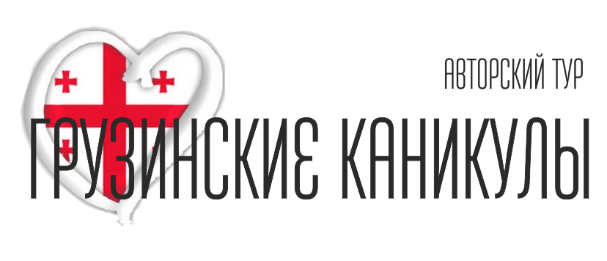 Авторский тур "Грузинские каникулы"